Please join us forNNFCU’sAnnual Shred Day!
1Saturday, April 17, 2021
9 am – 12 pm 
NNFCU Parking Lot
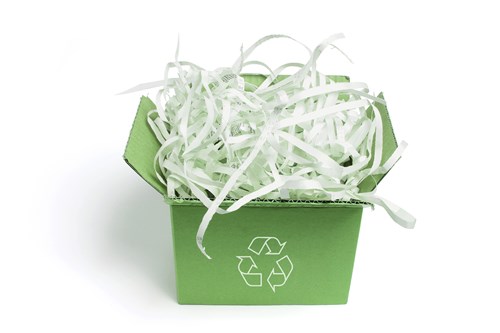 